Муниципальное автономное дошкольное образовательное учреждение детский сад № 153 
Управление образования Орджоникидзевского района
Департамента образования Администрации города Екатеринбурга
________________________________________________________________________
620042, г. Екатеринбург, ул. Ломоносова, д. 75, тел/факс: (343) 223-34-01Краткосрочный проект: 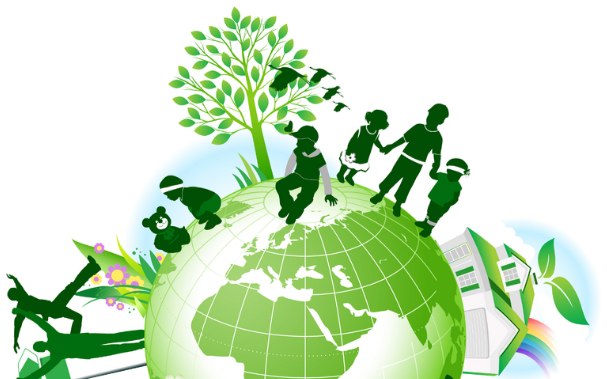 ЭКО-УГОЛОК РОДНОГО ГОРОДА«ПАРК ПОБЕДЫ» для детей подготовительного к школе возраста                                                                                                                                           Составитель:                                                                                              воспитатель                                                                                                                                                                 Голубева Татьяна ЛеонидовнаЕкатеринбургОбоснование необходимости разработки проекта      Город, в котором мы живем – наш общий дом. Каждый человек, живущий в нём, должен заботливо и бережно относиться к нему, сохраняя чистоту и красоту. Сотрудничество детского сада с семьями детей по экологическому направлению, совместно организованные мероприятия не только помогают обеспечить единство и непрерывность педагогического процесса, но и вносят в этот процесс необходимую ребенку особую положительную эмоциональную окраску.      Наиболее эффективный способ реализации задач экологического образования - это организация проектной деятельности совместно с родителями и детьми. Участие в экологических акциях, флешмобах, работа по природоохранным проектам - уникальная возможность для детей и родителей проявить себя, принести пользу окружающей природе родного края.      Основным фактом, обеспечивающим эффективность воспитательного процесса, является личностная включённость детей и родителей в событийную жизнь. Только совместными усилиями мы можем решить главную задачу – воспитать экологически грамотного человека. Вид проекта: групповой, детско-родительский. Тип проекта: исследовательско-познавательный. Проблемная задача: загрязнение улиц города.Участники, партнеры проекта: воспитатель ДОУ, дети  подготовительной группы «Светлячки», родители.Сроки реализации проекта: краткосрочный (с сентября по ноябрь). Цель проекта: формирование у детей и родителей чувства сопричастности ко всему живому, гуманное отношение к окружающей среде и стремление проявлять заботу о сохранении чистоты своего района, находящегося в нем парка Победы. Задачи проекта:  1. Формирование системы элементарных экологических знаний доступных пониманию ребенка-дошкольника о природе родного города.2. Развитие познавательного интереса к миру природы,умение отражать это в художественно продуктивнойдеятельности.3. Формирование первоначальных умений и навыковэкологически грамотного и безопасного для природыи для самого ребенка поведения.4. Воспитание любви к природе, личной ответственностиза ее сохранность.Проектный продукт:  Провести флешмоб. Собрать родителей и детей для проведения  на улицах нашего города акции «Соблюдай чистоту своего района». Раздать людям листовки, медальки.Изготовление, совместно с детьми макета из бросового материала. Мастер-класс для родителей совместно с детьми (аппликация из бросового материала). Тематическая выставка детского творчества (рисунки на тему экологии).Проведение экологической викторины «Знатоки природы». Изготовление кормушек для развешивания на территории детского сада. Провести с детьми беседу «Помоги птицам пережить зиму». Привить детям сострадание, любовь и заботу к птицам.Самый важный результат деятельности моего проекта – формирование настоящего сообщества детей, родителей, любящих свой родной город Екатеринбург, свой Орджоникидзевский район, находящийся в нем парк Победы, в котором все жители района так любят проводить досуг, вносящих посильный вклад в его чистоту и процветание! Принципы проекта:В основу проекта заложены четыре принципа:  Принцип гуманизма - видеть в ребенке полноправного партнера, учитывать его точку зрения.  Принцип дифференциации - создание оптимальных условий для самореализации каждого ребенка в проекте. Принцип интегративности - подразумевает тесное сотрудничество с семьей, социумом.  Принцип индивидуализации - индивидуальный подход к каждому участнику проекта. Этапы реализации проекта: 1 этап – подготовительный.      Задача этапа: анализ ситуации; определение основных его целей: формирование экологического сознания, экологической культуры, добра и милосердия как базисных качеств личности. 2 этап – организационный: планирование и прогнозирование предстоящей работы.       Задачи этапа: экологизация всех разделов программы воспитания и обучения дошкольников; создание экологической среды в группе, привлечение их к предстоящей творческой работе; разработка планов работы с детьми и родителями по формированию экологического образования через проведения экологических акций, подбор литературы и информации по проекту. 3 этап – практическая деятельность.      Задачи этапа: формирование элементарных экологических знаний и представлений детей и родителей, а также начала, основы экологического образования через проведение экологической акции. 4 этап – итоговый. Задачи этапа: обобщение опыта и определение результата практической деятельности педагога. Формы работы по реализации проекта:  наблюдения и экологические экскурсии;  создание презентации;  познавательное чтение;  конкурсы и викторины;  продуктивная деятельность;  экологические, подвижные, дидактические, имитационные игры.  Итоговое мероприятие. Формы и методы работы с родителями: Консультации и сообщения экологической направленности для родительского  уголка.Участие родителей во флешмобе.Проведение совместных экологических мероприятий.Девиз проекта: Мусор с улиц убирай и на Земле наступит рай! Береги природу – утилизируй отходы! Литература1. Евдокимова, Е.С. Педагогическая поддержка семьи в воспитании дошкольника /Е.С. Евдокимова. — М.: ТЦ Сфера, 2005. 2. Жерневская, Т.В. Система сотрудничества с родителями как условие оптимизации экологического воспитания дошкольников / Т.В. Жерневская, Л.А. Мальтнова //Управление дошкольным образовательным учреждением. — 2007. — № 3. 3. Зверева, О.Л., Кротова, Т.В. Общение педагога с родителями в ДОУ: Методичекий аспект /О.Л. Зверева, Т.В. Кротова. — М.: ТЦ Сфера, 2005. 4. Мартынович, В.А. Приобщение детей 6-7 лет к природе: взаимодействие ДОУ с семьей /В.А. Мартынович //Управление дошкольным образовательным учреждением. — 2005. — № 2. 5. «Мы». Программа экологического образования детей / Н. Н. Кондратьева и др. – СПб.: Детство-Пресс, 2003. 6. Иванова А.И. Живая экология: Программа экологического образования дошкольников. – М.: ТЦ Сфера, 2009.7.  Трясорукова Т.П.Загадки, считалки, скороговорки для детского сада Издание 4-е Ростов-на-Дону «Феникс» 2018№ п/пСовместная деятельность педагога с детьмиСовместная деятельность педагога с детьмиВзаимодействие с семьёй1.НОД по экологической культуре «Прогулка в лес», беседа «Наш дом», викторина «Знатоки природы», вручение медалей лучшему знатоку. Изготовление листовок природоохранного содержания, экскурсия в парк Победы. НОД по экологической культуре «Прогулка в лес», беседа «Наш дом», викторина «Знатоки природы», вручение медалей лучшему знатоку. Изготовление листовок природоохранного содержания, экскурсия в парк Победы. Просмотр и обсуждение презентации «Враг природе - это мусор!»2.Выставка рисунков «Лучше мусорить сейчас отвыкайте дети!» Выставка рисунков «Лучше мусорить сейчас отвыкайте дети!» Конкурс на лучшую поделку из бросового материала «Эко-уголок нашего района»3.Экологическая акция на улицах Екатеринбурга и в парке Победы «Сделаем парк чистым!», «Помоги птицам!» Экологическая акция на улицах Екатеринбурга и в парке Победы «Сделаем парк чистым!», «Помоги птицам!» Изготовление кормушек.4.Мастер-класс. Аппликация из бросового материала совместно дети-родители.Мастер-класс. Аппликация из бросового материала совместно дети-родители.Мастер-класс. Аппликация из бросового материала совместно дети-родители.5.Создание макета Парка Победы Организация флешмоба в выходной день. Вручение листовок с призывом «Не мусорить!»Организация флешмоба в выходной день. Вручение листовок с призывом «Не мусорить!»6.Знакомство с народной мудростью: пословицами, поговорками о бережном отношении к природе, загадки, считалки.Выставка «Природа и творчество»Выставка «Природа и творчество»